Smlouva o dílo uzavřená dle § 2586 a násl. zákona č. 89/2012 Sb., občanský zákoník (dále jen občanský zákoník), v platném znění OPRAVA ODVODNĚNÍ PARKOVIŠTĚ V UL. NA BALKÁNĚ mezi: („objednatel“) a („zhotovitel“)  3.1. Předmětem díla je oprava odvodnění Horní části parkovací plochy před garážemi na pozemku kat. č. 2182/17, k.ú. Žižkov, 727415 na jižní straně stávajících bytových domů. 3.2. 	Přesná specifikace je uvedena v položkovém rozpočtu, který tvoří přílohu č. 1 této smlouvy. 3.3. Zhotovitel je povinen provést dílo v souladu s příslušnou dokumentací, rozhodnutími a vyjádřeními státní správy a samosprávy, předpisy upravujícími provádění obdobných děl, ustanoveními této smlouvy a se svojí nabídkou podanou v rámci výběrového řízení („nabídka“). 3.4. Nedílnou součástí provedení díla jsou i práce a dodávky, které sice v podkladech pro provedení díla specifikovaných v čl. 3.2 až 3.3 smlouvy či v této smlouvě nejsou výslovně uvedeny, které však jsou k řádnému provedení díla a uvedení do trvalého provozu nezbytné a o kterých zhotovitel vzhledem ke své kvalifikaci a zkušenostem měl nebo mohl vědět.  3.5. Zhotovitel prohlašuje, že místní podmínky na staveništi jsou mu známy, dobře je prozkoumal a že všechny práce mohou být provedeny a dokončeny způsobem a v termínu stanovenými touto smlouvou. 3.6. 	Místem plnění je Městská část Praha 3, blíže specifikováno dokumentací pro provedení stavby. 3.7. Dílo je provedeno řádně v případě úplného, bezvadného provedení všech stavebních a montážních prací a konstrukcí včetně dodávek potřebných materiálů, strojů a zařízení nezbytných pro řádné dokončení díla, dále provedení všech činností souvisejících s dodávkou stavebních a montážních prací, jejichž provedení je pro řádné dokončení díla nezbytné (např. zařízení staveniště, bezpečností opatření apod.), a to v celém rozsahu zadání, který je vymezen příslušnou dokumentací, určenými standardy a obecně technickými požadavky na výstavbu. 3.8. Použité materiály musí vyhovovat požadavkům kladeným na jejich jakost a musí mít prohlášení o shodě dle zákona 22/1997 Sb. Jakost dodávaných materiálů a konstrukcí bude dokládána předepsaným způsobem při kontrolních prohlídkách a při předání a převzetí díla. 3.9. Veškeré vícepráce, méněpráce a změny díla musí být objednatelem předem odsouhlaseny. V případě, že z těchto změn bude vyplývat změna ceny díla, musí být před jejich fakturací uzavřen dodatek k této smlouvě. 3.10. Není-li v této smlouvě uvedeno jinak, není zhotovitel oprávněn ani povinen provést jakoukoliv změnu díla bez písemné dohody s objednatelem ve formě písemného dodatku. 4.1. 	Zhotovitel se zavazuje provést dílo ve sjednané době: 	Předpokládaný termín zahájení díla:  	ke dni účinnosti smlouvy  	Nejzazší termín dokončení díla:  	říjen 2019 4.2. Objednatel předá zhotoviteli staveniště ke dni podpisu smlouvy. Zhotovitel je povinen vykonat veškerou nezbytnou součinnost. Staveniště bude zhotoviteli předáno v rozsahu určeném v příslušné dokumentaci a dohodou stran.  4.3. 	Dřívější plnění je možné. 4.4. V případě omezení postupu prací vlivem objednatele nebo z důvodů, které nevznikly jednáním, opomenutím případně nečinností zhotovitele, bude jednáno o posunutí termínu dokončení díla. V případě prodloužení termínu dokončení stavby musí být uzavřen dodatek k této smlouvě. 5.1. 	Cena díla byla stanovena dohodou smluvních stran na základě nabídky zhotovitele a činí: 	Cena bez DPH: 	1.307.959,-Kč 	DPH 21 %:  	 	   274.671,- Kč 	Cena s DPH   	1.582.630,- Kč 5.2. Cena bez DPH je dohodnuta jako nejvýše přípustná po celou dobu platnosti smlouvy. Dojde-li v průběhu realizace stavby ke změnám sazeb daně z přidané hodnoty, bude v takovém případě k ceně díla bez DPH připočtena DPH v aktuální sazbě platné v době vzniku zdanitelného plnění.  5.3. Cena obsahuje veškeré náklady zhotovitele nutné k úplné a řádné realizaci díla a předpokládaný vývoj cen ve stavebnictví až do konce její platnosti, rovněž obsahuje i předpokládaný vývoj kurzů české koruny k zahraničním měnám až do konce její platnosti. Cena obsahuje i vedlejší náklady související s umístěním stavby, zařízením staveniště a také ostatní náklady související s plněním podmínek výběrového řízení. 5.4. V případě, že dojde k prodlení s předáním díla z důvodů ležících na straně zhotovitele, je tato cena neměnná až do doby skutečného ukončení díla. 5.5. 	Cenu lze změnit pouze v případě, že: objednatel požaduje práce, které nejsou v předmětu díla, objednatel požaduje vypustit některé práce z předmětu díla, při realizaci se zjistí skutečnosti, které nebyly v době podpisu smlouvy známy a dodavatel je nezavinil ani nemohl předvídat a mají vliv na cenu díla.  Případné vícepráce musí být odsouhlaseny objednatelem a musí o nich být uzavřen dodatek. V takovém případě zhotovitel ocení veškeré činnosti v položkovém rozpočtu dle jednotkových cen použitých v položkovém rozpočtu, který je přílohou této smlouvy. Tam, kde nelze použít popsaný způsob ocenění, zhotovitel doplní jednotkové ceny dle cenové soustavy vydané společností ÚRS PRAHA, a.s. pro to období, ve kterém mají být vícepráce realizovány, sníženými o 20 % jejich uváděné hodnoty, nedohodnou-li se strany na jiném postupu. Pokud zhotovitel nedodrží tento postup, má se za to, že práce a dodávky jím realizované, byly předmětem díla a jsou v ceně zahrnuty. Cena díla bude snížena o práce, které oproti položkovému rozpočtu nebudou objednatelem vyžadovány (méněpráce) a tedy nebudou provedeny, a to podle jednotkových cen uvedených v položkovém rozpočtu. Případné méněpráce musí být objednatelem odsouhlaseny a musí o nich být uzavřen dodatek. Úhrada ceny díla bude realizována na základě měsíčních dílčích faktur, vždy ve výši podle skutečného rozsahu provedených prací. Konečnou fakturu je zhotovitel oprávněn vystavit po předání díla bez vad a nedodělků nebránících užívání. Dnem uznatelného zdanitelného plnění je den uvedený v předávacím protokolu o předání a převzetí hotového díla. Splatnost faktur bude činit 30 dní ode dne doručení objednateli. Faktura je uhrazena dnem odepsání příslušné částky z účtu objednatele. Platba bude provedena na účet zhotovitele uvedený na faktuře. Faktura bude opatřena textem „Oprava odvodnění parkoviště v ul. Na Balkáně“ Veškeré účetní doklady musí obsahovat náležitosti daňového dokladu a náležitosti uvedené v této smlouvě, případně i náležitosti, jejichž požadavek objednatel písemně sdělí zhotovitel po podpisu této smlouvy. V případě, že účetní doklady nebudou obsahovat požadované náležitosti, je zadavatel oprávněn je vrátit zpět k doplnění, lhůta splatnosti počne běžet znovu od doručení řádně opraveného dokladu. Postoupení nebo zastavení pohledávek zhotovitele vůči objednateli z této smlouvy je možné jen na základě předchozího písemného souhlasu objednatele, jinak je takové postoupení nebo zastavení pohledávky neúčinné. Jakákoli platba uskutečněná na základě této smlouvy, včetně popisu stran transakce, částky, data uskutečnění apod. může proběhnout z transparentního účtu objednatele, tedy může být zveřejněna prostřednictvím internetu. Zhotovitel odpovídá v průběhu realizace díla za jejich odborné provádění a za dodržování všech obecně platných právních předpisů. Zhotovitel je povinen dodržovat veškeré platné technické a právní předpisy, týkající se zajištění bezpečnosti a ochrany zdraví při práci a bezpečnosti technických zařízení, požární ochrany apod.  Ode dne převzetí staveniště je zhotovitel povinen vést stavební deník v souladu s ust. § 157 zákona č. 183/2006 Sb., o územním plánování a stavebním řádu (stavební zákon) a zapisovat do něho veškeré skutečnosti rozhodné pro plnění této smlouvy. Stavební deník musí být přístupný na stavbě u mistra nebo stavbyvedoucího pro oprávněné zástupce objednatele a případného koordinátora BOZP stavby, a to každý den, kdy jsou prováděny práce, minimálně v době od 07.00 hodin do 16.00 hodin, nedohodnou-li se smluvní strany jinak. Zhotovitel se zavazuje, udržovat na převzatém staveništi na svůj náklad pořádek a čistotu, odstraňovat vzniklé odpady, a to v souladu s příslušnými předpisy.  Zhotovitel se zavazuje vysílat k provádění prací pracovníky odborně a zdravotně způsobilé a řádně proškolené v předpisech bezpečnosti a ochrany zdraví při práci. Zhotovitel nebude bez písemného souhlasu používat zařízení objednatele a naopak. Porušování předpisů bezpečnosti práce a technických zařízení a bezpečnosti provozu se považuje za neplnění povinností zhotovitele podle smlouvy o dílo. Vytýčení všech inženýrských sítí na staveništi zajišťuje objednatel.  7.10. Zhotovitel vyklidí staveniště do 2 dnů po předání a převzetí celého díla objednatelem. Za vyklizené se považuje staveniště zbavené všech odpadů a nečistot a uvedené do stavu předpokládaného příslušnou dokumentací a dohodou stran, jinak do stavu původního. Zjistí-li zhotovitel při provádění díla skryté překážky bránící řádnému provádění díla, je povinen tuto skutečnost bez odkladu oznámit objednateli a navrhnout další postup. Zhotovitel je povinen bez odkladu upozornit objednatele na případnou nevhodnost realizace vyžadovaných prací, v případě, že tak neučiní, nese jako odborná společnost veškeré náklady spojené s následným odstraněním vady díla. Zhotovitel odpovídá za prokazatelné škody vzniklé při provádění prací na majetku objednatele a třetích osob, způsobené zaviněným porušením povinností uložených zhotoviteli obecně závaznými právními předpisy a touto smlouvou o dílo. V průběhu provádění díla se budou konat kontrolní dny, které bude svolávat a řídit objednatel nebo jím určená osoba a jichž se zúčastní objednatel, zhotovitel a objednatelem určený stavební dozor, případně autorský dozor. Zápisy z kontrolních dnů zajišťuje objednatel nebo jím určená osoba. Závěry uskutečněné na kontrolních dnech jsou pro obě strany závazné, nemohou však měnit ustanovení smlouvy, mohou však sloužit jako podklad pro dodatek ke smlouvě. Na základě požadavku objednatele učiněného nejméně 3 dny před konáním kontrolního dne je zhotovitel povinen při kontrolním dni předložit písemnou zprávu o postupu prací v rozsahu určeném objednatelem. Technický dozor investora nesmí provádět zhotovitel ani osoba s ním propojená. To neplatí, pokud technický dozor vykonává sám objednatel. Zhotovitel je oprávněn za účelem zajištění realizace předmětu díla v termínech stanovených touto smlouvou provést dílo prostřednictvím svých dalších poddodavatelů. Ke změně poddodavatele, prostřednictvím kterého zhotovitel prokazoval ve výběrovém řízení kvalifikaci, může dojít jen ve výjimečných případech se souhlasem objednatele, nový poddodavatel musí splňovat tytéž kvalifikační předpoklady jako poddodavatel původní.  Podmínkou předání a převzetí díla objednatelem je řádné splnění předmětu díla bez vad a nedodělků. Předání a převzetí díla proběhne na základě výzvy zhotovitele. K zahájení přejímacího řízení je zhotovitel povinen předložit zejména: stavební deník atesty použitých materiálů doklady o provedených zkouškách  dokumentaci skutečného provedení stavby či jejích částí vyžadovaná geodetická zaměření - prohlášení o shodě doklady o likvidaci odpadů. Ojedinělé drobné vady a drobné nedodělky, které samy o sobě ani ve spojení s jinými nebrání užívání díla, nejsou důvodem pro odmítnutí převzetí díla objednatelem. Objednatel v takovém případě dílo převezme a zhotovitel je povinen drobné vady nebo nedodělky odstranit v dohodnutých lhůtách. O předání a převzetí díla bude sepsán protokol, ve kterém mimo jiné budou uvedeny vady a nedodělky dle čl. 9.2. této smlouvy a lhůty pro odstranění, datum vyklizení staveniště apod. V případě dohody stran, je možné dílo předávat v ucelených, samostatně funkčních částech.  V případě nedodržení dohodnutého termínu plnění se zhotovitel zavazuje uhradit objednateli smluvní pokutu ve výši 0,05 % z ceny díla za každý i započatý den prodlení. V případě, že objednatel neuhradí fakturu v termínu splatnosti, zavazuje se uhradit úrok z prodlení ve výši 0,05 % z fakturované částky za každý i jen započatý den prodlení. Zhotovitel se zavazuje, že v případě nedodržení termínu vyklizení a vyčištění staveniště zaplatí objednateli smluvní pokutu ve výši 1 000 Kč za každý i jen započatý den prodlení. V případě, že závazek provést dílo zanikne před řádným ukončením díla, nezanikají nároky na smluvní pokuty, pokud vznikly dřívějším porušením povinností. Zánik závazku jeho pozdním plněním neznamená zánik nároku na smluvní pokutu z prodlení s plněním či plnění ze záruky za odstranění vad. Smluvní pokuty se nezapočítávají na náhradu případně vzniklé škody. Smluvní pokuty je objednatel oprávněn započítat proti pohledávce zhotovitele. Splatnost smluvních pokut je dohodnuta na 30 dnů po obdržení daňového dokladu (faktury) s vyčíslením smluvní pokuty.     12.1. Za podstatné porušení smlouvy dle § 2002 a násl. občanského zákoníku, při kterém je druhá strana oprávněna odstoupit od smlouvy, se považuje zejména: vadnost díla již v průběhu jeho provádění, pokud zhotovitel na písemnou výzvu objednatele vady neodstraní v stanovené lhůtě, prodlení zhotovitele se zahájením nebo dokončením díla o více než 30 dnů, prodlení objednatele s předáním staveniště či jiných podstatných dokladů pro plnění smlouvy o více než 30 dnů, úpadek objednatele nebo zhotovitele ve smyslu zák. č. 182/2006 Sb., insolvenčního zákona, porušování předpisů bezpečnosti práce a technických zařízení. Účinky odstoupení od smlouvy nastávají dnem doručení oznámení o odstoupení druhé straně smlouvy. Objednatel je oprávněn vypovědět smlouvu pouze v případech uvedených v této smlouvě. Výpovědní doba činí jeden týden od doručení výpovědi smlouvy zhotoviteli. V případě výpovědi nemá zhotovitel jakýkoli nárok na úhradu jím vynaložených nákladů. Tuto smlouvu je rovněž možno ukončit písemnou dohodou smluvních stran. Veškerá jednání při realizaci díla s objednatelem či státními orgány budou probíhat v českém jazyce. Veškeré doklady o realizaci díla budou v českém jazyce. Tuto smlouvu lze měnit pouze číslovanými dodatky, podepsanými oběma smluvními stranami. Případná neplatnost některého ustanovení této smlouvy nemá za následek neplatnost ostatních ustanovení. Pro případ, že se kterékoliv ustanovení této smlouvy stane neúčinným nebo neplatným, se smluvní strany zavazují bez zbytečného odkladu nahradit takové ustanovení novým. V případě, že některá ze smluvních stran odmítne převzít písemnost nebo její převzetí znemožní, se má za to, že písemnost byla doručena. Smlouva se řídí českým právním řádem. Obě strany se dohodly, že pro neupravené vztahy plynoucí z této smlouvy platí příslušná ustanovení občanského zákoníku. Osoby podepisující tuto smlouvu svým podpisem stvrzují platnost svého oprávnění jednat za smluvní stranu. Smluvní strany se dohodly, že případné spory budou přednostně řešeny dohodou. V případě, že nedojde k dohodě stran, bude spor řešen věcně příslušným soudem v místě sídla objednatele. Zhotovitel je na základě § 2e) zákona č. 320/2001 Sb. o finanční kontrole osobou povinnou spolupůsobit při výkonu finanční kontroly.  Obě strany smlouvy prohlašují, že si smlouvu přečetly, s jejím obsahem souhlasí a že byla sepsána na základě jejich pravé a svobodné vůle, prosté omylů. Tato smlouva je vyhotovena v českém jazyce ve čtyřech stejnopisech s platností originálu, přičemž každá strana obdrží 2 vyhotovení. Tato smlouva nabývá platnosti podpisem poslední smluvní strany. Podepsáním této smlouvy smluvní strany výslovně souhlasí s tím, aby byl celý text této smlouvy, případně její obsah a veškeré skutečnosti v ní uvedené ze strany Městské části Praha 3 uveřejněny, a to i v registru smluv dle zákona č. 340/2015 Sb., o zvláštních podmínkách účinnosti některých smluv, uveřejňování těchto smluv a o registru smluv (zákon o registru smluv). Smluvní strany též prohlašují, že veškeré informace uvedené v této smlouvě nepovažují za obchodní tajemství ve smyslu § 504 zákona č. 89/2012 Sb., občanského zákoníku a udělují svolení k jejich užití a uveřejnění bez stanovení jakýchkoliv dalších podmínek. Doložka dle §43 odst. 1 zákona č. 131/2000 Sb., o hlavním městě Praze, v platném znění, potvrzující splnění podmínek pro platnost právního jednání městské části  Praha 3. Uzavření této smlouvy bylo schváleno rozhodnutím RMČ Praha 3, a to usnesením ze dne 17. 07. 2019 č. 483. Nedílnou součástí této smlouvy je příloha: Příloha č. 1  – Položkový rozpočet Příloha č. 2  – Všeobecné stavební podmínky V Praze dne _. _. 2019 	 	 	 	 	V Praze, dne  05. 08. 2019 ________________________ 	 	 	 	___________________________            Jiří Ptáček     	 	 	 	                          Michal Burda  	 starosta 	 	 	 	 	 	          jednatel společnosti Název: Městská část Praha 3 Sídlo: Havlíčkovo nám. 9, Praha 3, PSČ 130 00 IČO: 00063517 Právní forma: 801 - Obec nebo městská část hlavního města Prahy Zastoupen: Jiřím Ptáčkem, starostou Oprávněný zástupce ve věcech technických (kontaktní osoba): xxxxxxxxxxx Název: BB PROJEKT s.r.o. Sídlo: Severní 780, 250 64 Hovorčovice IČO: 480 341 85 DIČ: CZ48034185 Právní forma: společnost s ručením omezeným Zápis ve veřejném rejstříku: Městského soudu v Praze, C14840 Zastoupen: Michalem Burdou, jednatelem společnosti Bankovní spojení: xxxxxxxxxxxx Číslo účtu: xxxxxxxxxxxx Oprávněný zástupce ve věcech obchodních a smluvních dodatků: Michal Burda Oprávněný zástupce ve věcech technických: Michal Burda 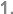 VYMEZENÍ ZÁKLADNÍCH POJMŮ 1.1. Objednatelem je zadavatel výběrového řízení „Oprava odvodnění parkoviště v ul. Na Balkáně“ („výběrové řízení“) po podpisu smlouvy o dílo. 1.2. Zhotovitel je dodavatel, který podal nabídku v rámci výběrového řízení, se kterým byla na základě tohoto výběrového řízení uzavřena smlouva. 1.3. Pod zhotovitelem je i poddodavatel uvedený v nabídce podané zhotovitelem ve výběrovém řízení. 1.4. Příslušnou či projektovou dokumentací je dokumentace pro provedení stavby vyhotovená společností KVS Projekt s.r.o., sídlem  K Hrušovu 2/293, PSČ 102 03 Praha 10, IČO: 264 76 568. 1.5. Položkovým rozpočtem je zhotovitelem oceněný soupis stavebních prací, dodávek a služeb, v němž jsou zhotovitelem uvedeny jednotkové ceny u všech položek, který byl součástí nabídky podané zhotovitelem ve výběrovém řízení. 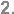 PŘEDMĚT SMLOUVY 2.1. Předmětem smlouvy je provedení stavebních prací a dodávek specifikovaných v čl. 3 této smlouvy. 2.2. Zhotovitel se zavazuje, že provede pro objednatele dílo v rozsahu, způsobem a jakosti dle čl. 3 této smlouvy na svůj náklad a nebezpečí a objednatel se zavazuje dílo převzít a zaplatit za něj smluvenou cenu. 2.3. Zhotovitel není oprávněn bez souhlasu objednatele převést celý závazek provedení díla na jiného zhotovitele. V případě, že tak učiní, je povinen objednateli uhradit škodu vzniklou zejména tím, že mu nebudou poskytnuty finanční prostředky od poskytovatele dotace, jakož i další finanční újmu s tímto související. 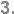 PŘEDMĚT DÍLA  	DOBA PLNĚNÍ 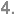  	CENA DÍLA 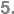  	PLATEBNÍ PODMÍNKY 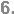  	PROVÁDĚNÍ DÍLA 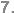  	PŘEVZETÍ DÍLA 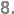 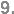 ZÁRUČNÍ PODMÍNKY 9.1. Zhotovitel poskytuje záruku 60 měsíců. Záruka počne běžet ode dne předání a převzetí díla.  9.2. Dílo má vady, pokud jeho provedení neodpovídá požadavkům uvedeným ve smlouvě o dílo, právním předpisům, příslušným ČSN, TKP nebo jiné dokumentaci, vztahující se k provedení díla. 9.3. Zhotovitel odpovídá za vady, které má dílo v době předání nebo které se vyskytly v záruční době. Za vady díla, které se projevily po záruční době, odpovídá zhotovitel v případě, že jejich příčinou bylo porušení povinností zhotovitele. Zhotovitel neodpovídá za vady způsobené nesprávným provozováním díla, jeho poškozením živelnou událostí nebo třetí osobou. 9.4. Objednatel je povinen zjištěné vady písemně reklamovat u zhotovitele, a to do 14 pracovních dnů ode dne, kdy tuto vadu zjistil. V reklamaci objednatel uvede popis vady, jak se projevuje, jakým způsobem požaduje vadu odstranit nebo zda požaduje finanční náhradu. 9.5. Zhotovitel je povinen svolat do 15 dnů po doručení oznámení o reklamaci reklamační řízení a uznané vady v termínu dohodnutém v reklamačním řízení odstranit. Kontrola odstranění vad bude provedena protokolárně. 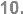 ODPOVĚDNOST ZA ŠKODU 10.1. Nebezpečí škody na realizovaném díle nese zhotovitel v plném rozsahu až do dne předání a převzetí díla. 10.2. Zhotovitel nese odpovědnost původce odpadů a zavazuje se nezpůsobit únik ropných, toxických či jiných škodlivých látek na stavbě. 10.3. Zhotovitel je povinen nahradit objednateli v plné výši škodu, která vznikla při realizaci díla v souvislosti nebo jako důsledek porušení povinností a závazků zhotovitele dle této smlouvy. 10.4. Zhotovitel prohlašuje, že ke dni uzavření této smlouvy má platnou pojistnou smlouvu, která kryje veškerá rizika spojená s dílem, a to pro případ věcných škod a odpovědnostních škod včetně možných škod způsobených pracovníky zhotovitele minimálně 500 000 Kč. Zhotovitel se zavazuje, že bude po celou dobu stavby takto pojištěn. Zhotovitel předloží originál nebo ověřenou kopii této smlouvy objednateli na požádání. 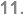 SANKCE  	ODSTOUPENÍ OD SMLOUVY, VÝPOVĚĎ SMLOUVY 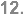  	ZÁVĚREČNÁ USTANOVENÍ 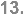 